Action:			The meeting is invited to review and approve this draft agenda.This document is subject to further changes.All contributions and documents of the inter-regional meeting for preparation of WTSA-24 are available on the WTSA-24 IRM website at: https://www.itu.int/wtsa/2024/irm/. The draft agenda, list of contributions and list of TDs can be found from page 2 onwards. Draft agenda for the inter-regional meeting for preparation of WTSA-24
(virtual, 18 January 2024, 13:00-16:00 hours Geneva time)Table 1 – List of ContributionsTable 2 – List of TDs_________________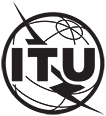 INTERNATIONAL TELECOMMUNICATION UNIONTELECOMMUNICATION
STANDARDIZATION SECTORSTUDY PERIOD 2022-2024INTERNATIONAL TELECOMMUNICATION UNIONTELECOMMUNICATION
STANDARDIZATION SECTORSTUDY PERIOD 2022-2024INTERNATIONAL TELECOMMUNICATION UNIONTELECOMMUNICATION
STANDARDIZATION SECTORSTUDY PERIOD 2022-2024INTERNATIONAL TELECOMMUNICATION UNIONTELECOMMUNICATION
STANDARDIZATION SECTORSTUDY PERIOD 2022-2024TSAG-TD445R1INTERNATIONAL TELECOMMUNICATION UNIONTELECOMMUNICATION
STANDARDIZATION SECTORSTUDY PERIOD 2022-2024INTERNATIONAL TELECOMMUNICATION UNIONTELECOMMUNICATION
STANDARDIZATION SECTORSTUDY PERIOD 2022-2024INTERNATIONAL TELECOMMUNICATION UNIONTELECOMMUNICATION
STANDARDIZATION SECTORSTUDY PERIOD 2022-2024INTERNATIONAL TELECOMMUNICATION UNIONTELECOMMUNICATION
STANDARDIZATION SECTORSTUDY PERIOD 2022-2024TSAGINTERNATIONAL TELECOMMUNICATION UNIONTELECOMMUNICATION
STANDARDIZATION SECTORSTUDY PERIOD 2022-2024INTERNATIONAL TELECOMMUNICATION UNIONTELECOMMUNICATION
STANDARDIZATION SECTORSTUDY PERIOD 2022-2024INTERNATIONAL TELECOMMUNICATION UNIONTELECOMMUNICATION
STANDARDIZATION SECTORSTUDY PERIOD 2022-2024INTERNATIONAL TELECOMMUNICATION UNIONTELECOMMUNICATION
STANDARDIZATION SECTORSTUDY PERIOD 2022-2024Original: EnglishQuestion(s):Question(s):N/AN/AN/AVirtual, 18 January 2024TDTDTDTDTDTDSource:Source:IRM ChairIRM ChairIRM ChairIRM ChairTitle:Title:IRM: Draft revised agenda for the Inter-regional Meeting for preparation of WTSA-24 (virtual, 18 January 2024, 13:00-16:00 hours Geneva time) IRM: Draft revised agenda for the Inter-regional Meeting for preparation of WTSA-24 (virtual, 18 January 2024, 13:00-16:00 hours Geneva time) IRM: Draft revised agenda for the Inter-regional Meeting for preparation of WTSA-24 (virtual, 18 January 2024, 13:00-16:00 hours Geneva time) IRM: Draft revised agenda for the Inter-regional Meeting for preparation of WTSA-24 (virtual, 18 January 2024, 13:00-16:00 hours Geneva time) Contact:Contact:Contact:Ritu Ranjan Mittar 
Director General (Telecom) 
Ministry of Communications, IndiaTel:     +91 9868137776 
Email: rr.mittar@gov.in  Tel:     +91 9868137776 
Email: rr.mittar@gov.in  Tel:     +91 9868137776 
Email: rr.mittar@gov.in  Contact:Contact:Contact:Alexandra Gaspari 
TSB; Advisor
TSB Focal Point for the RegionsTel:	+41 22 730 5158
E-mail: alexandra.gaspari@itu.int Tel:	+41 22 730 5158
E-mail: alexandra.gaspari@itu.int Tel:	+41 22 730 5158
E-mail: alexandra.gaspari@itu.int Keywords:Inter-regional meeting (IRM); Draft agenda;Abstract:This TD holds the revised draft agenda for the first inter-regional meeting for preparation of WTSA-24 (virtual, 18 January 2024, 13:00-16:00 hours Geneva time).#Agenda ItemDocumentsSummary and Proposal1Opening of the meetingTD 308 TD 387Note to be read at the start of the meeting (TSB Avatar) 
IRM and TSAG Interactive Remote Participation Guidelines – Zoom 2Welcoming remarks by TSB DirectorOpening remarks by India - WTSA-24 Host CountryOpening remarks by IRM ChairTD 460TSB received the nominations of the designated chairs for WTSA-24 and GSS-24.3Approval of the agendaTD 445This TD holds the draft agenda for the First IRM for WTSA-24.
The meeting is invited to approve this agenda.44.1 Information by TSB on Preparations for WTSA-244.2 Appointment of chairs at WTSA-24TD 404TD 438R1TSB to present.The meeting is invited to note these documents5Regional Telecommunications Organizations updates5.1Asia-Pacific Telecommunity (APT)C 69Preparation of APT for WTSA-24 5.2African Telecommunications Union (ATU)C 89  ATU presentation to IRM 5.3European Conference of Postal and Telecommunications Administrations (CEPT)C 83  CEPT presentation for 1st IRM5.4Inter-American Telecommunication Commission C 88Status update on WTSA-24 Preparations5.5League of Arab States/ASTeamC 61 LAS/ASTeam presentation to the first IRM for WTSA-245.6Regional Commonwealth in the Field of CommunicationsC 90  Preparation of RCC for WTSA-24 6Regional Preparatory meetings for WTSA-24 TD 389R1TD 388WTSA-24 update for regional preparatory meetings.
WTSA-24 Inter-regional coordination    Both documents are for information.    7Proposed date for the next interregional meetingThe second interregional meeting for preparation of WTSA-24 is proposed to be scheduled:25 July 2024 (tbc), virtual.8Conclusions9Any other business10Closure of the meeting.Contribution #, SourceTitleC 69   Asia-Pacific Telecommunity IRM: Preparation of APT for WTSA-24 C 83   European Conference of Postal and Telecommunications Administrations IRM: CEPT presentation for 1st IRM  C 90   Regional Commonwealth in the Field of CommunicationsIRM: Preparation of RCC for WTSA-24 C 61  League of Arab States/Arab Standardization Team (ASTeam)IRM: LAS/ASTeam status of preparation for WTSA-24C 88   Inter-American Telecommunication Commission (CITEL)IRM: Status Update on WTSA-24 PreparationsC 89   African Telecommunications Union (ATU)IRM: ATU presentation to IRM  TD#, SourceTitleTD 387 TSBIRM and TSAG Remote Participation User Guide TD 308 - IRM ChairIRM: Note to be read by the IRM Chair at the start of the meetingTD 445R1 - IRM Chair
IRM: Draft agenda for the interregional meeting for preparation of WTSA-24 (virtual, 18 January 2024, 13:00-16:00 hours Geneva time)TD 404 - TSB
Information by TSB on Preparations for WTSA-24TD 389R1 - Director of TSBIRM: WTSA-24 update for regional preparatory meetingsTD 388  - Director of TSBIRM: WTSA-24 Inter-regional coordination TD 438R1 - Director of TSB Appointment of chairs at WTSA-24TD 447 - TSBIRM: Final list of participantsTD 446 - IRM ChairIRM Draft meeting report of the inter-regional meeting for preparation of WTSA-24
(virtual, 18 January 2024, 13:00-16:00 hours Geneva time)